NotesNovember 24th.  2019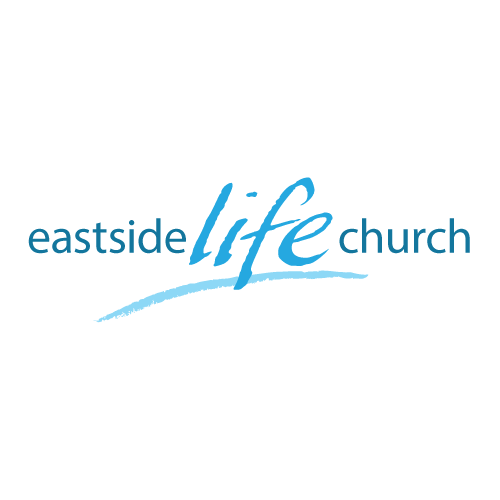 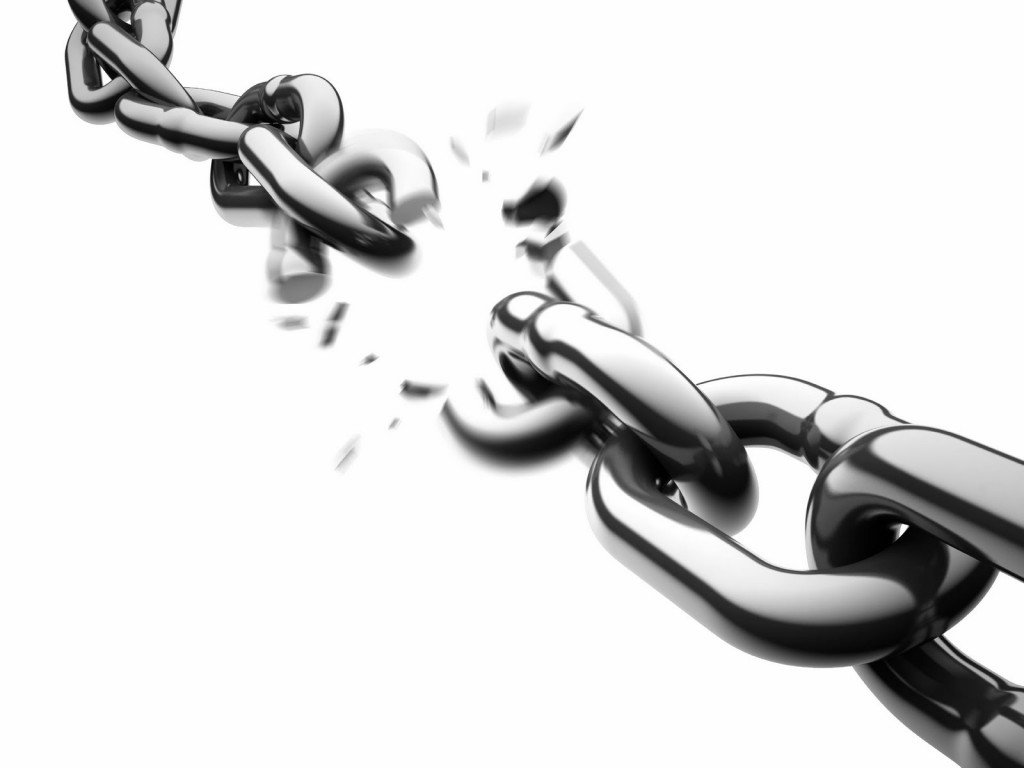 Stand Firm – Part 3 “We all have a ministry”Welcome2019Stand Firm – Part 3Galatians 5:1“It’s all good”
(Old & New Testament)2 Tim 3:16 – all scripture is profitable2 Tim 2:15 – it must be rightly dividedPaul did a great job in this: (Example of Law & Grace)Paul put the focus on what the Bible focused on:		Jesus! – “Grace & Truth” came through Jesus, not Law (Moses)He explained the Law’s proper purposes.	Highlight’s man’s need, and God’s solution in Jesus.		(Inability to keep even just 10: sacrifices point to Jesus).He warned about creeping legalism in our faith walk.	(Remember Peter and the bacon & eggs .)Another key area Paul covered was:
Who is really “in the ministry”?The Bible does not teach two classes of believers:	Those in ‘ministry’, (priests) and those that are not (laity).We all enjoy the privilege of ministering (serving):	The Lord, each other and the lost.Implication: because God is in us wherever we go:	We influence everyone all the time through presence.Recent example: Kanye West.God’s plan of restorationGod’s plan: restore us to full relationship with Him as sons & daughters.So what’s up with Moses, the mountain and the two tablets?Exodus 19:1-86 And you shall be to Me a kingdom of priests and a holy nation.’”8“All that the Lord has spoken we will do.”New zeal or presumption (pride) in their ability to keep the Law?“Priest” – someone who ‘draws near’ to GodVsThe people stood far off, frightened.Peter and John talk about this priesthood business in the New Testament after Jesus has really opened things up:1 Peter 2:9 - Apostle Peter /  Revelation 1:5b-6 – Apostle JohnNo FilterYour Father (through the Holy Spirit) does not want anyone getting between you and Him.John 14:26 / I John 2:20,27What’s it to be?A ‘to do list’ or simple ‘intimacy’ CommunionJesus has redeemed us from the ‘curse’ of the LawGalatians 3:13(If you broke one you broke them all,and came under judgement)